ACT Math - Set 5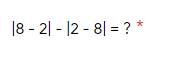 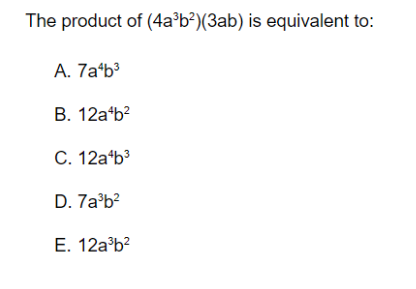 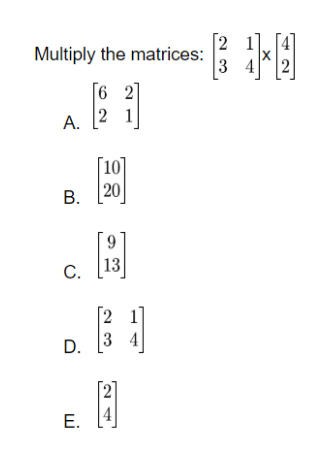 